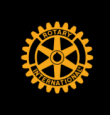 FAYETTEVILLE ROTARY FOUNDATIONBOARD OF DIRECTORS MEETINGMarch 17, 2022Attendance:Absent: Todd Jenkins, Madeline Taylor, Victor Wilson, Randy Wilburn, Jim Wood Call to Order					President Erica Estes Minutes of February meeting: ApprovedReview Foundation Financial Report		Rotarian Madeline Taylor Approve the Financial Report for February – Postponed (Madeline not in attendance due to conflict)  Old Business					All Board MembersNone to report.New BusinessVote on Proposal to donate $5,000 from Foundation to District 6110 for Ukraine relief crisis fund. – Approved Adjourned at 11:34 a.m.						President Erica EstesErica EstesThad KellyClaudia Vilato (Zoom) Emily Mizell David SagerRichard Roberts (Zoom)Jill GibbsRoger Cunningham Ben Carter (Zoom)John DixonSloan ScrogginHoward Brill (Zoom)